ҠАРАР							ПОСТАНОВЛЕНИЕ23 апрель 2018 йыл			      № 22        	 16 апреля 2018 годаО присвоении почтового адреса объекту недвижимостиВ целях упорядочения почтовых адресов, Администрация сельского поселения Кашкинский сельсовет муниципального района Аскинский район Республики Башкортостанп о с т а н о в л я е т :1. Аптечному пункту № 94, расположенному на земельном участке кадастровым номером 02:04:070102:277,   присвоить почтовый адрес:   Российская Федерация, Республика Башкортостан, Аскинский район,  с.Кашкино, ул. Марданова , д.2.2. Контроль исполнения данного постановления оставляю за собой.Глава Сельского поселения Кашкинский сельсовет муниципального района Аскинский район Республики Башкортостан К.И.ШакируллинБАШҠОРТОСТАН РЕСПУБЛИКАҺЫАСҠЫН РАЙОНЫМУНИЦИПАЛЬ РАЙОНЫНЫҢҠАШКА АУЫЛ СОВЕТЫАУЫЛ БИЛӘМӘҺЕ ХӘКИМИӘТЕ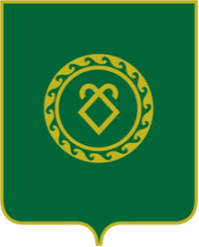 АДМИНИСТРАЦИЯСЕЛЬСКОГО ПОСЕЛЕНИЯКАШКИНСКИЙ СЕЛЬСОВЕТМУНИЦИПАЛЬНОГО РАЙОНААСКИНСКИЙ РАЙОНРЕСПУБЛИКИ БАШКОРТОСТАН